ОТДЕЛ ОБРАЗОВАНИЯ И МОЛОДЕЖНОЙ ПОЛИТИКИ  АДМИНИСТРАЦИИ КУРОРТНОГО РАЙОНА САНКТ-ПЕТЕРБУРГАСАНКТ-ПЕТЕРБУРГСКАЯ АКАДЕМИЯ ПОСТДИПЛОМНОГО ПЕДАГОГИЧЕСКОГО ОБРАЗОВАНИЯГОСУДАРСТВЕННОЕ БЮДЖЕТНОЕ УЧРЕЖДЕНИЕ ДОПОЛНИТЕЛЬНОГО ПРОФЕССИОНАЛЬНОГО ПЕДАГОГИЧЕСКОГО ОБРАЗОВАНИЯ ЦЕНТР ПОВЫШЕНИЯ КВАЛИФИКАЦИИ СПЕЦИАЛИСТОВ «ИНФОРМАЦИОННО-МЕТОДИЧЕСКИЙ ЦЕНТР» КУРОРТНОГО РАЙОНА САНКТ-ПЕТЕРБУРГАГОСУДАРСТВЕННОЕ БЮДЖЕТНОЕ ОБРАЗОВАТЕЛЬНОЕ УЧРЕЖДЕНИЕСРЕДНЯЯ ОБЩЕОБРАЗОВАТЕЛЬНАЯ ШКОЛА № 556 С УГЛУБЛЕННЫМ ИЗУЧЕНИЕМ АНГЛИЙСКОГО ЯЗЫКА КУРОРТНОГО РАЙОНА САНКТ-ПЕТЕРБУРГА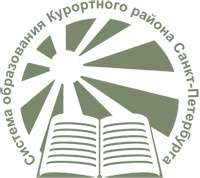 «Особенности преподавания предметных областей ОРКСЭ и ОДНКНР в образовательном пространстве одной школы. Вопросы преемственности»городской практический семинар для учителей ОРКСЭ и ОДНКНР 18 ноября 2021, 11-00 – 14-16ГБОУ СОШ № 556 с углубленным изучением английского языка Курортного района Санкт-Петербурга197706, Санкт-Петербург, Сестрорецк, ул. Токарева, дом 20, литер А. Тел. (факс) - 417-21-75. 
ПРОГРАММА11.00 – 11.30 – регистрация участников, кофе-брейк11.30 – 11.50 – «Духовное и физическое воспитание». Экскурсия по школе12.00 – 12.10 – Приветственное слово.Юлия Вячеславовна Леонтьева, директор ГБОУ СОШ № 556 с углубленным изучением английского языка Курортного района Санкт-Петербурга.12.10 – 12.20 – «Предметные области ОРКСЭ и ОДНКНР в школах Курортного района. Опыт реализации».  Ирина Николаевна Егорова, кандидат искусствоведения, методист ИМЦ Курортного района Санкт-Петербурга 12.20 – 13.00 – «Поступок и чувства» (мастер-класс).Светлана Юрьевна Ардашева, учитель начальных классов ГБОУ СОШ № 556, методист ИМЦ Курортного района Санкт-Петербурга;13.00 – 13.40 – «Предметная область ОДНКНР. Методика работы».  Александра Анатольевна Смирнова, учитель ОДНКНР ГБОУ СОШ № 556 Курортного района Санкт-Петербурга.13.40 – 14.00 – «Подведение итогов». Наталья Валерьевна Касаткина, старший преподаватель кафедры социального образования СПбАППО, председатель городского объединения методистов и учителей ОРКСЭ и ОДНКНР.14.00 – 15.00 – обед15.00 – 16.00 – экскурсия по храму Рождества Пресвятой Богородицы в поселке Александровская. Встречу проведет протоиерей Вячеслав Никитин,благочинный Курортного округа Санкт-Петербургской епархии Русской Православной Церкви, настоятель храма Рождества Пресвятой Богородицы в пос. Александровская